John BakalarPresident NEOBCAHead Coach Crestwood216-408-0449jbakalar@crestwoodschools.orgDear Athletic Director/Head Baseball Coach:The NEOBCA (Northeast Ohio Baseball Coaches Association) under the direction of the Board of Directors has elected a new Executive Board for the 2015-2016 season.  President: John Bakalar (Crestwood) 			Secretary: John Ellis (Benedictine)Vice President: Dennis Markiewicz (Holy Name)		Treasurer: Luke Smrdel (Kirkland)All-Star Game Chairman: Bill Gamble (Jackson)		Hall of Fame/Scholarship: Brian Sliwinski (Retired)We are very excited to be representing this organization and our goal is to reestablish NEO (which is the largest district in the state) and bring some continuity and stability to the NEOBCA.  We would like to thank long-time member Jeff Keck (Vermillion) for all his work on behalf of the Northeast District as a State Representative and All-Star Game Chairman and wish him the best of luck in the Northwest District.For District information please visit our website under www.ohsbca.org, click Districts then Northeast. You can also subscribe to updates on Twitter @NEOBCA.NEOBCA Benefits:Membership includes:Nominate and Participate in NEOBCA All Star Game held in JuneNominate player(s) for NEOBCA 2016 All District Team including Player of the Year, Coach of the Year, Assistant Coach of the Year and Field of the Year. Nominate/Selection for NEOBCA Hall of FameNominate/Selection for NEOBCA Scholarship ProgramAnnual dues are $20.00 – Must be received by March 15, 2016If you are a member of the GCBCA, you may pay the NEOBCA dues at the GCBCA meetings and will have your membership information forwarded to the NEOBCA. OHSBCA Benefits ($25 due February 15th):Nominate and Participate in Mizuno All-Ohio Senior All-Star SeriesNominate Team in Coaches’ PollNominate Player(s) for All-Ohio Poll TeamNominate Player(s) for Academic All-OhioNominate Coaches for Hall of Fame and Scholarship opportunitieswww.ohsbca.org  All forms and contact informationThese organizations, the OHSBCA, NEOBCA, Lake County Coaches Association, Lorain County Coaches, and GCBCA (Greater Cleveland), allow coaches and students to be recognized for their excellence. Join these organizations (if they apply to your location) to ensure maximizing the visibility of your program and your student-athletes. Please feel free to pass along this information and accompanying materials to the head baseball coach.Yours in Baseball,President: John Bakalar (Crestwood) 			Secretary: John Ellis (Benedictine)Vice President: Dennis Markiewicz (Holy Name)		Treasurer: Luke Smrdel (Kirkland)All-Star Game Director: Bill Gamble (Jackson)		Hall of Fame/Scholarship: Brian Sliwinski (Retired)NEOBCA was well represented in 2015!Division I 	Aurora Final Four Coach Michael Brancazio		Saint Ignatius Final Four Coach Brad Ganor		OHSBCA Hall of Fame Inductee Coach Chris Kaczmar Walsh Jesuit 		19 players on the All-Ohio Poll Team
Division II 	Poland Seminary State Runner-Up Coach Rich Murray		14 players on the All-Ohio Poll TeamDivision III Canton Central Catholic State Champions Coach Doug Miller		14 players on the All-Ohio Poll TeamDivision IV 	Berlin Center Western Reserve State Runner-Up Coach Ed Anthony		6 players on the All-Ohio Poll TeamCongratulations to Coach Ken Ciolek (Lakewood)2016 OHSBCA Hall of Fame Inductee Important Dates: OHSBCA State Clinic January 21-23, 2016		       	NEOBCA/OHSBCA All-Ohio/All-District 			Meeting Hudson HS 2:00PM May 15, 2016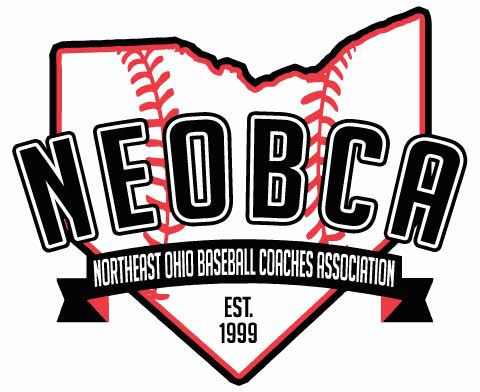 